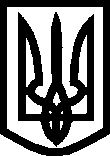 УКРАЇНАВИКОНАВЧИЙ КОМІТЕТМЕЛІТОПОЛЬСЬКОЇ  МІСЬКОЇ  РАДИЗапорізької областіР І Ш Е Н Н Я31.10.2019                                                  	                      	№ 225/2Про початок опалювальногосезону 2019-2020 роківВідповідно до ст. 30, 42, 50 Закону України «Про місцеве самоврядування в Україні», пункту 5 Правил надання послуг з централізованого опалення, постачання холодної та гарячої води і водовідведення, затверджених постановою Кабінету Міністрів України від 21.07.2005 № 630, згідно з постановою Кабінету Міністрів України від 03.04.1993 № 241 “Про затвердження Тимчасових норм споживання природного газу населенням при відсутності газових лічильників”, пунктом 4 Правил підготовки теплових господарств до опалювального періоду, затверджених наказом Міністерства палива та енергетики України, Міністерства житлово-комунального господарства України від 10.12.2008 № 620/378, постановою Кабінету Міністрів України від 21.10.1995 № 848 «Про спрощення Порядку надання населенню субсидій для відшкодування витрат на оплату житлово-комунальних послуг, придбання скрапленого газу, твердого та рідкого пічного побутового палива», постановою Кабінету Міністрів України від 29.01.2003 № 117 «Про Єдиний державний автоматизований реєстр осіб, які мають право на пільги» виконавчий комітет Мелітопольської міської ради Запорізької області ВИРІШИВ:1. З 01.11.2019 розпочати опалювальний сезон 2019-2020 років для об’єктів управління освіти Мелітопольської міської ради Запорізької області, відділу охорони здоров’я Мелітопольської міської ради Запорізької області, відділу культури Мелітопольської міської ради Запорізької області, будинків та квартир, які мають опалення.2. Житлову субсидію на оплату комунальних послуг з постачання теплової енергії, постачання та розподілу природного газу, постачання та розподілу електричної енергії для централізованого, автономного та індивідуального опалення в опалювальний сезон 2019-2020 років розраховувати з 16 жовтня 2019 року по 15 квітня 2020 року включно.23. Директору ТОВ «Тепло-Мелітополь» Ялсуковій О., директору                     КП «Житломасив» Мелітопольської міської ради Запорізької області                            Павленку С., директору ТОВ «ПБК «АКВІ-БУД» Байрактару Ю., начальнику відділу охорони здоров’я Мелітопольської міської ради Запорізької області Саприкіній Л., начальнику управління освіти Мелітопольської міської ради Запорізької області  Щербак І., в.о. начальника відділу культури Мелітопольської міської ради Запорізької області Кириленко Л. забезпечити своєчасний та безаварійний запуск об’єктів теплозабезпечення. У випадку виникнення аварійних ситуацій негайно інформувати відповідального чергового служби «15-80» виконкому (цілодобово) та управління житлово-комунального господарства Мелітопольської міської ради Запорізької області за телефоном 42-04-30 з 08.00 до 17.00.4. Контроль за виконанням цього рішення покласти на заступника міського голови з питань діяльності виконавчих органів ради Щербакова О.Секретар Мелітопольської міської ради                        		Роман РОМАНОВ